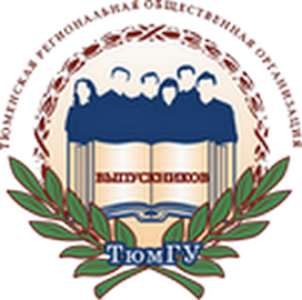 ТЮМЕНСКАЯ РЕГИОНАЛЬНАЯ ОБЩЕСТВЕННАЯ ОРГАНИЗАЦИЯ ВЫПУСКНИКОВ ТЮМЕНСКОГО ГОСУДАРСТВЕННОГО УНИВЕРСИТЕТА       ВЫПИСКА ИЗ РЕШЕНИЯправления организацииот 23.04.2015 г.											№ 2Об итогах XI Всероссийской научно-практической конференции молодых учёных «Личность, общество, государство и право. Проблемы соотношения и взаимодействия»Заслушав информацию исполнительного директора организации В.В. Ивочкина об итогах конференции правление решило:Наградить Благодарственным письмом:3.1. За активное содействие в подготовке и проведении конференции:- Емельянова Андрея Анатольевича - руководителя аппарата Тюменской областной Думы;- Корепанова Сергея Евгеньевича - председателя Тюменской областной Думы;- Разумова Александра Дмитриевича - начальника службы эксплуатации здания Тюменской областной Думы;- Романчука Сергея Владимировича– заместителя директора по научной работе Института государства и права Тюменского государственного университета;- Рачёву Светлану Сергеевну – заместителя директора по внеучебной работе Института государства и права Тюменского государственного университета;- Селивёрстову Виолетту Сергеевну - помощника исполнительного директора Тюменской региональной общественной организации выпускников Тюменского государственного университета;- Сушинских Анатолия Михайловича - председателя Тюменского областного суда;- Фалькова Валерия Николаевича - ректора Тюменского государственного университета;- Чеботарёва Геннадия Николаевича - президента Тюменского государственного университета;- Юрьева Владимира Викторовича - управляющего делами Тюменской областной Думы.3.2. За активное участие и практическую помощь в организации и проведении конкурса научных работ и научно-практической конференции:- Абрамова Константина Викторовича - вице-президента ОАО "Сибнефтебанк";- Горетого Михаила Васильевича - генерального директора ЗАО «Консалтинговая компания «ГОРСИ»;- Замаруева Александра Валерьевича - директора Тюменской городской юридической компании;- Мазанова Сергея Владимировича - генерального директора ООО «Газпром добыча Уренгой»;- Михалаки Артёма Ивановича - директора Тюменского регионального филиала ООО "Страховая компания "Согласие";- Пискайкина Владимира Юрьевича - заместителя председателя комитета по государственному строительству и местному самоуправлению Тюменской областной Думы;- Сорогина Владимира Александровича - генерального директора ОАО "Тюменская агропромышленная лизинговая компания";- Тучу Николая Александровича - заместителя генерального директора ООО "Газпром добыча Уренгой";- Федосова Евгения Александровича - заместителя генерального директора ООО "Инвест-силикат-стройсервис".3.3. За активное участие в работе организационного комитета по подготовке и проведению конференции:- Лопарева Игоря Витальевича - помощника председателя Тюменского областного суда;- Тарасову Людмилу Юрьевну - коменданта учебно – лабораторного корпуса № 10 Института государства и права Тюменского государственного университета;- Чеблакова Андрея Леонидовича - начальника информационно-аналитического управления Тюменской областной Думы.3.4. За активное участие в работе организационного комитета, подготовке и организации выставки научных трудов:- Черных Оксану Анатольевну - заместителя директора Информационно-библиотечного центра Тюменского государственного университета.3.5. За активное участие в работе пленарного заседания конференции:- Белоконь Тамару Петровну, председателя постоянной комиссии по вопросам депутатской деятельности и регламентным процедурам Тюменской областной Думы;- Дурову Наталью Александровну - библиотекаря научного зала библиотеки юридической литературы Информационно-библиотечного центра Тюменского государственного университета;- Миневцева Сергея Васильевича - уполномоченного по правам человека в Тюменской области.3.6. За активное участие в конкурсе научных работ и научно-практической конференции:- коллектив профессоров и преподавателей кафедры административного и финансового права Института государства и права Тюменского государственного университета (заведующий кафедрой С.В. Горовенко);- коллектив профессоров и преподавателей кафедры гражданского права и процесса Института государства и права Тюменского государственного университета (заведующий кафедрой И.В. Тордия);- коллектив профессоров и преподавателей кафедры конституционного и муниципального права Института государства и права Тюменского государственного университета (заведующий кафедрой Г.Н. Чеботарёв);- коллектив профессоров и преподавателей кафедры трудового права и предпринимательства Института государства и права Тюменского государственного университета (заведующий кафедрой Л.В. Зайцева);- коллектив профессоров и преподавателей кафедры уголовного права и процесса Института государства и права Тюменского государственного университета (заведующий кафедрой И.В. Тордия);3.7. За активное участие в научно-практической конференции:- коллектив профессоров и преподавателей Института государства и права Тюменского государственного университета (директор института С.Ю. Марочкин);- коллектив профессоров и преподавателей кафедры государственного и муниципального управления Института государства и права Тюменского государственного университета (заведующий кафедрой А.В. Ларионов);- коллектив профессоров и преподавателей кафедры иностранных языков и межкультурной профессиональной коммуникации экономико-правовых направлений Института государства и права Тюменского государственного университета (заведующий кафедрой И.Л. Плужник);- коллектив профессоров и преподавателей кафедры теории государства и права и международного права Института государства и права Тюменского государственного университета (заведующий кафедрой О.Е. Винниченко);4. Объявить Благодарность:4.1. За активное содействие в организации работы пленарного заседания конференции:- Касимовой Людмиле Николаевне - главному консультанту отдела организационного обеспечения заседаний Тюменской областной Думы;- Лангенбаху Игорю Станиславовичу - начальнику отдела организационного обеспечения заседаний Тюменской областной Думы;- Лемза Ирине Николаевне - администратору Большого зала Тюменской областной Думы.4.2. За активное участие в организации работы пленарного заседания конференции:- Безвершенко Кристине Евгеньевне - студентке 3 курса Института государства и права Тюменского государственного университета, направление «Государственное и муниципальное управление»;- Боянович Ольге Михайловне - студентке 1 курса Института государства и права Тюменского государственного университета, специальность «Таможенное дело»;- Денисовой Виктории Валерьевне - студентке 2 курса Института государства и права Тюменского государственного университета направление "Юриспруденция";- Ермаковой Дарье Сергеевне - студентке 5 курса Института государства и права Тюменского государственного университета, специальность «Государственное и муниципальное управление»;- Лобановой Юлии Алексеевне - студентке 1 курса Института государства и права Тюменского государственного университета, специальность «Правовое обеспечение национальной безопасности»;- Луньковой Юлии Николаевне - студентке 1 курса Института государства и права Тюменского государственного университета, направление «Юриспруденция»;- Мальцевой Елизавете Сергеевне - студентке 2 курса Института государства и права Тюменского государственного университета направление "Юриспруденция";- Молчановой Александре Юрьевне - студентке 2 курса Института государства и права Тюменского государственного университета, направление «Государственное и муниципальное управление»;- Наумову Олегу Сергеевичу - студенту 2 курса Института государства и права Тюменского государственного университета, направление «Государственное и муниципальное управление»;- Пестеровой Анастасии Владимировне - студентке 3 курса Института государства и права Тюменского государственного университета, направление «Юриспруденция».- Рябовой Юлии Дмитриевне - студентке 1 курса Института государства и права Тюменского государственного университета, специальность «Правовое обеспечение национальной безопасности»;- Рязанову Якову Николаевичу - студенту 2 курса Института государства и права Тюменского государственного университета, направление «Государственное и муниципальное управление»;- Скаредновой Кристине Сергеевне - студентке 4 курса Института государства и права Тюменского государственного университета. направление «Государственное и муниципальное управление»;- Столбовой Марине Владимировне - студентке 2 курса Института государства и права Тюменского государственного университета направление "Юриспруденция";- Сухряковой Наталье Александровне - студентке 2 курса Института государства и права Тюменского государственного университета направление "Юриспруденция";- Уросовой Екатерине Николаевне - студентке 1 курса Института государства и права Тюменского государственного университета ,направление «Юриспруденция»;- Хандрику Егору Андреевичу - студенту 3 курса Института государства и права Тюменского государственного университета, направление «Юриспруденция».Президент организации						Н.М.Добрынин